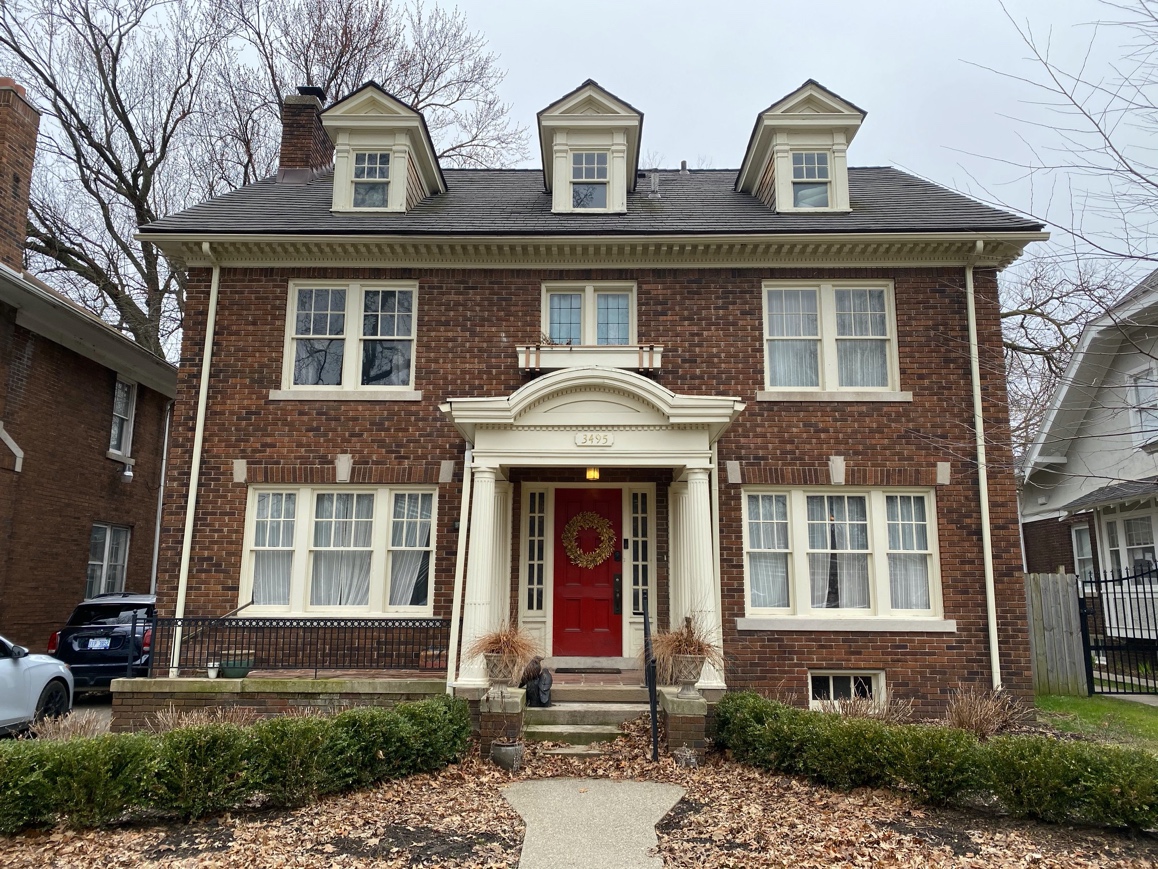  (East/front elevation)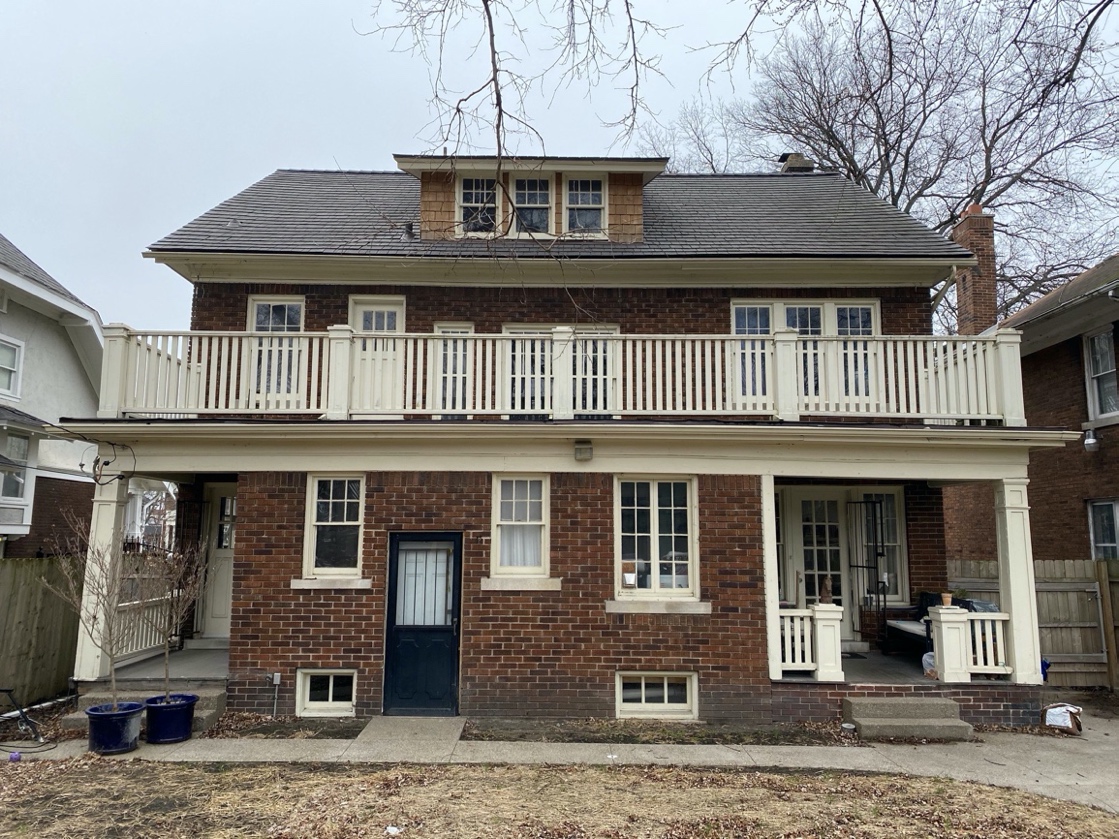 West/rear elevation (Project Site for Patio)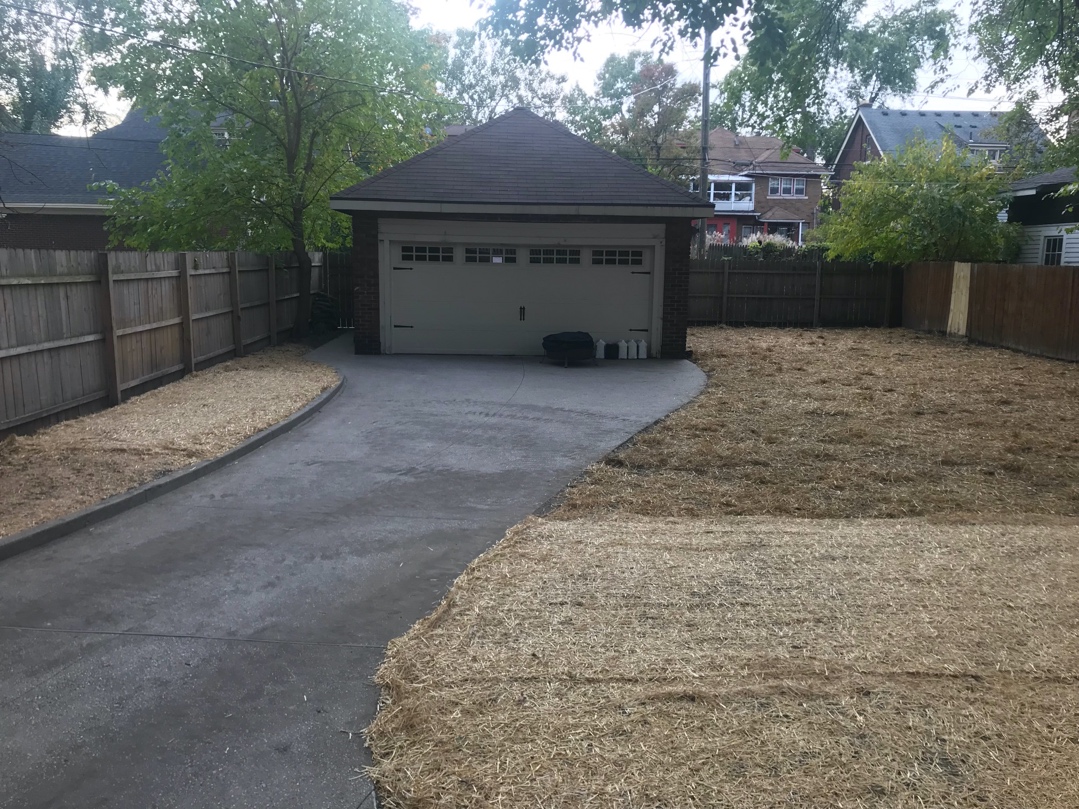 Backyard with new (approved) driveway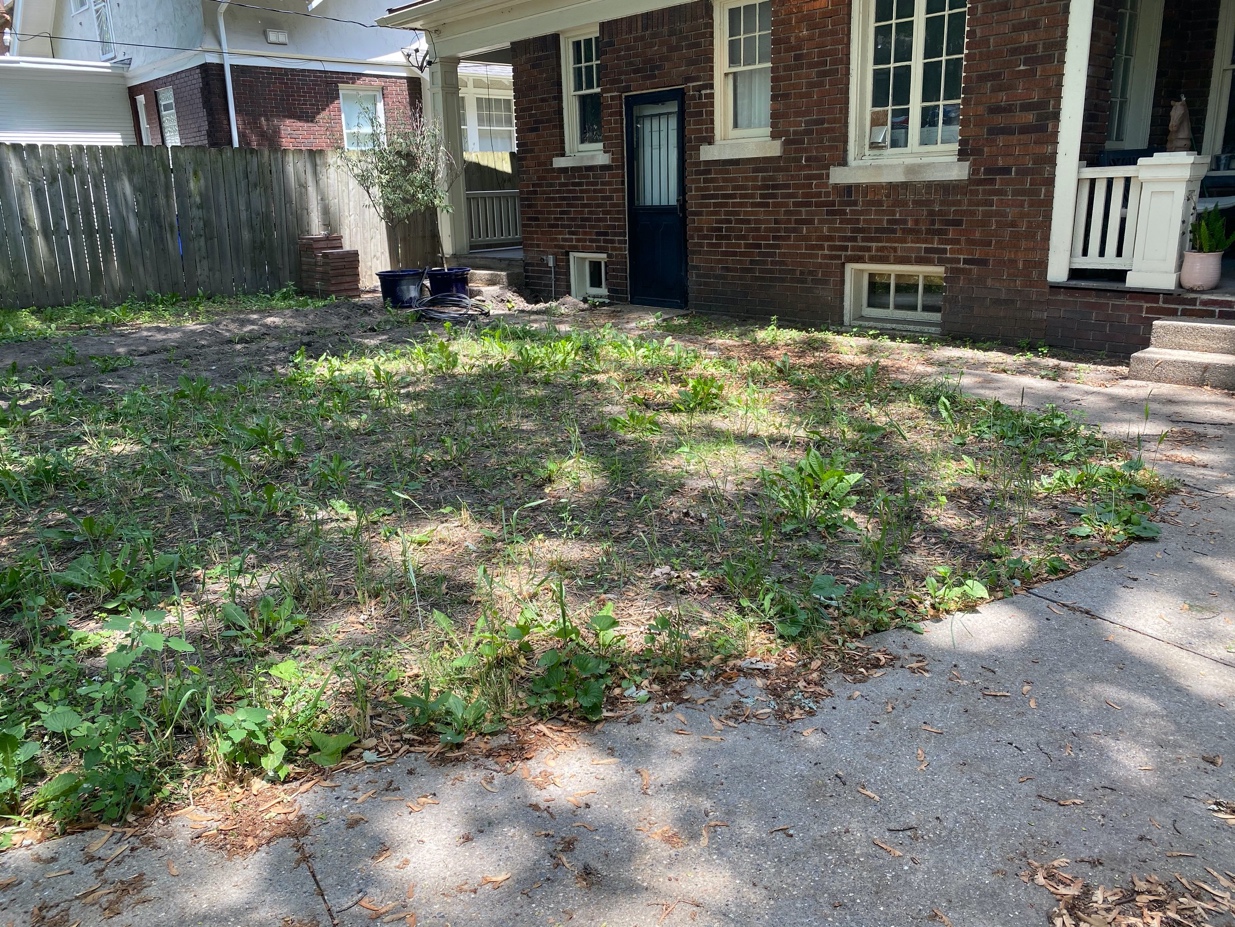 Backyard Patio Location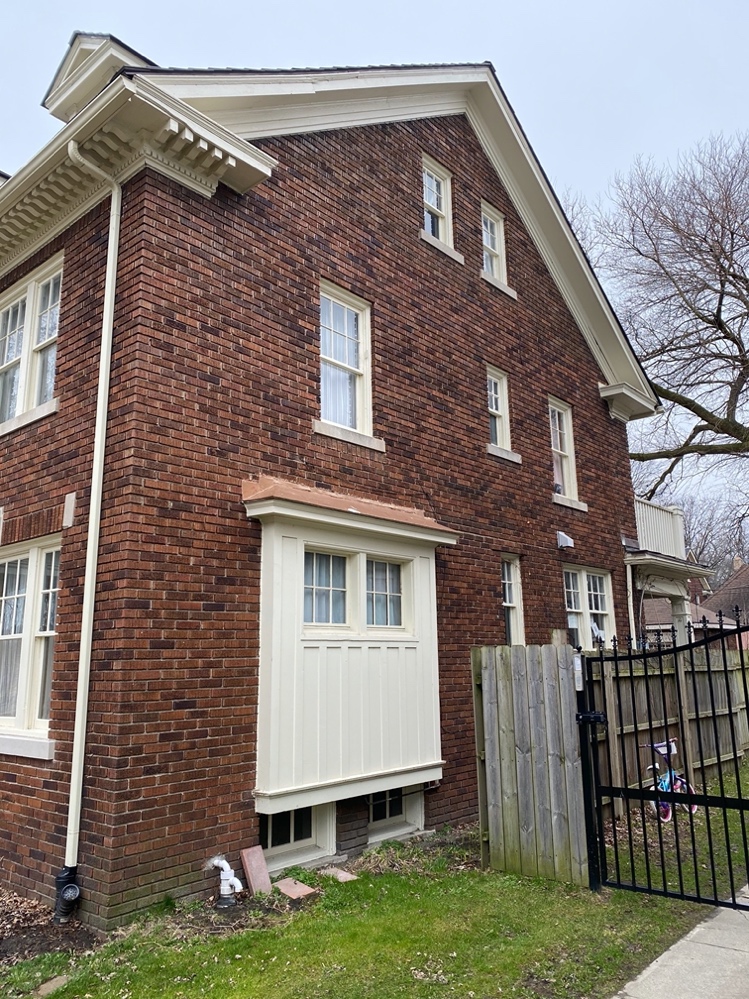 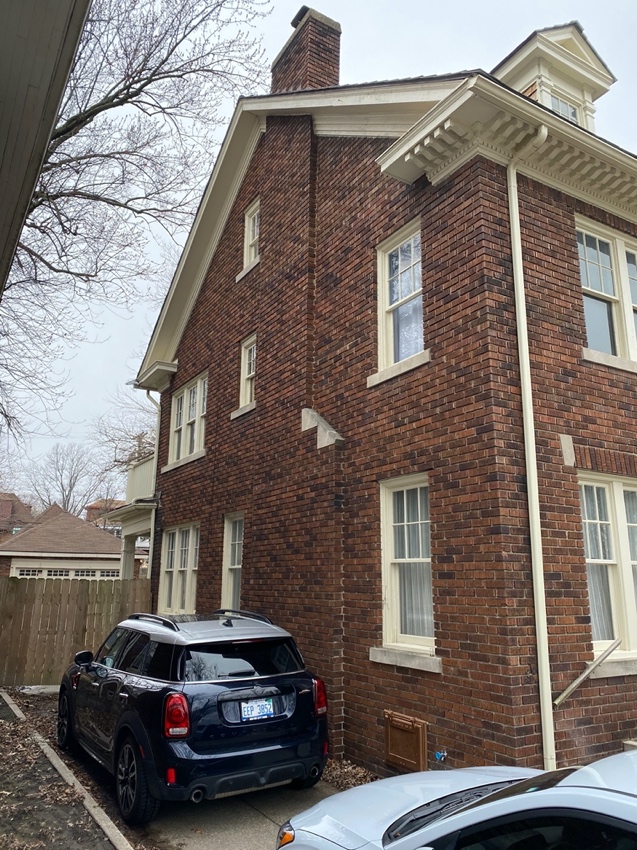 Northeast/Right elevation				Southeast/left elevation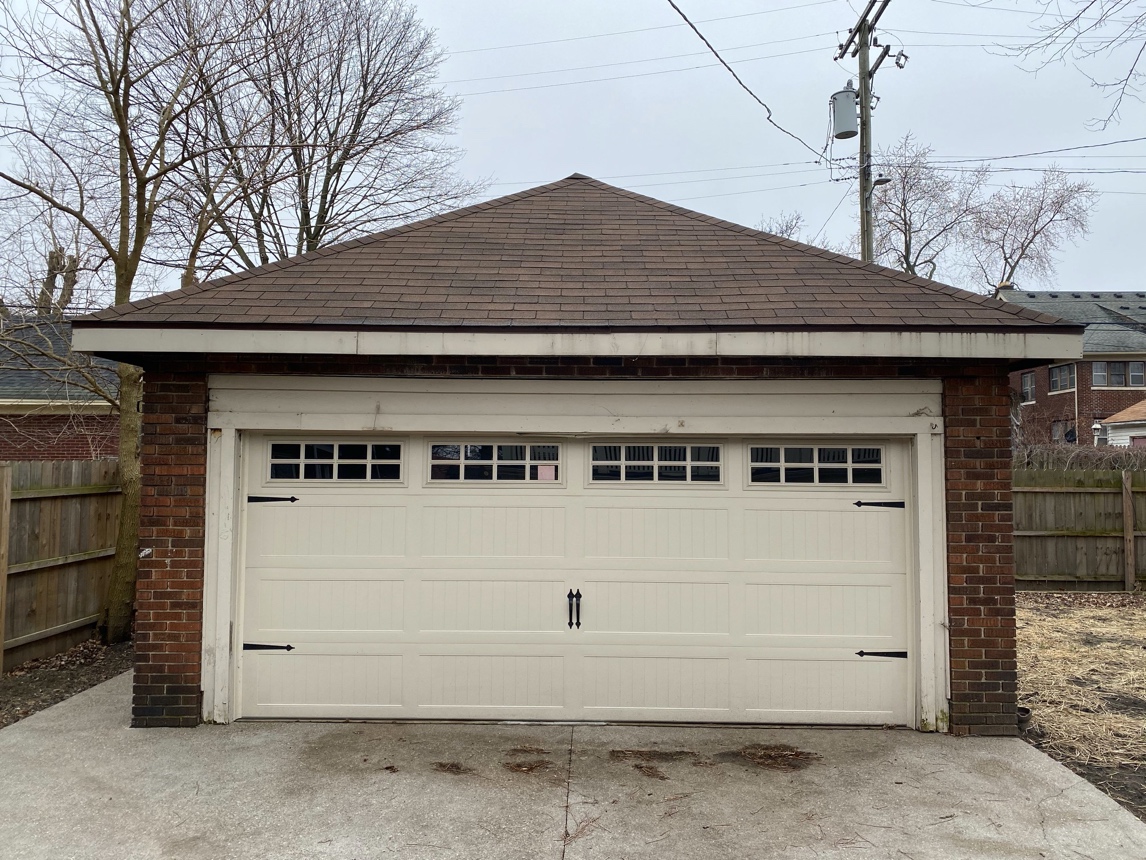 Garage (East elevation)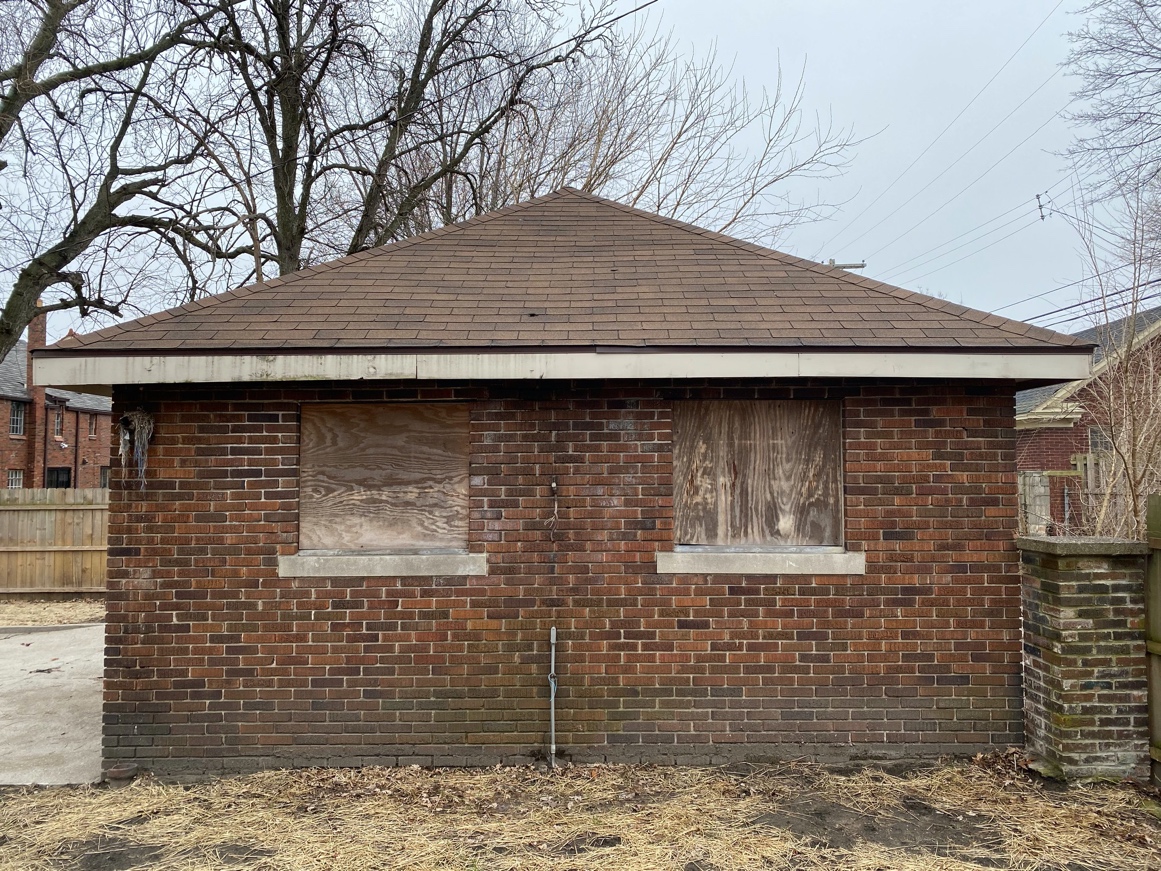 Garage (North Elevation)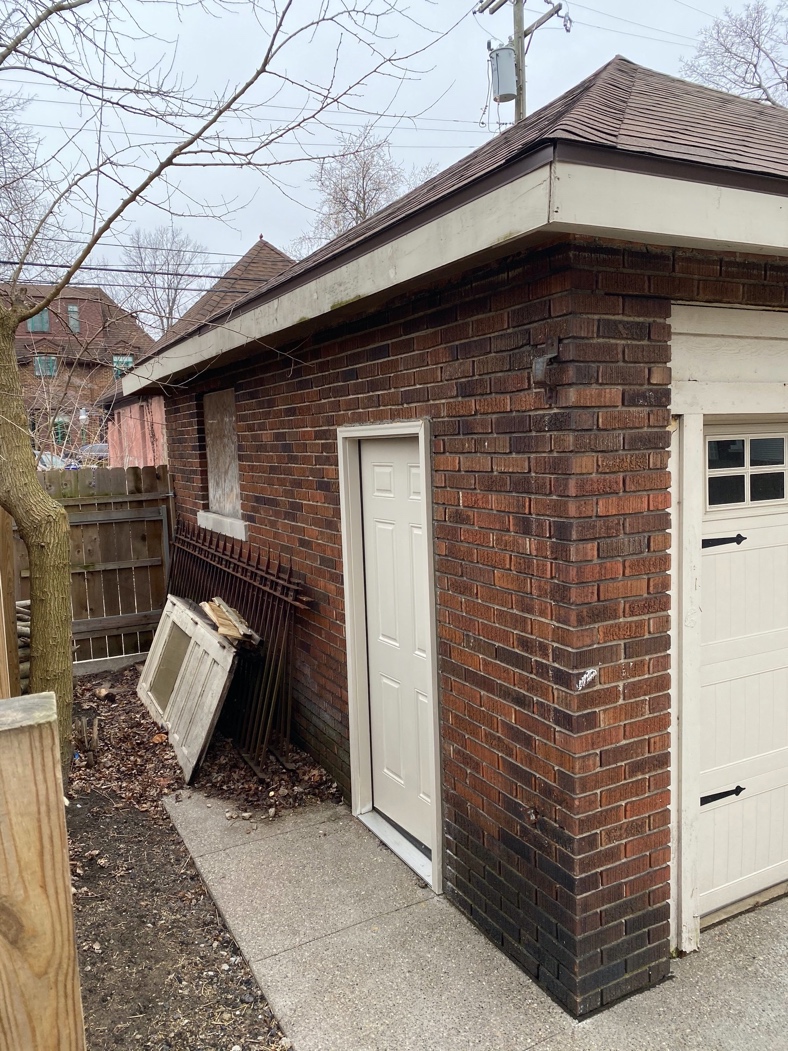 Garage (Southeast elevation)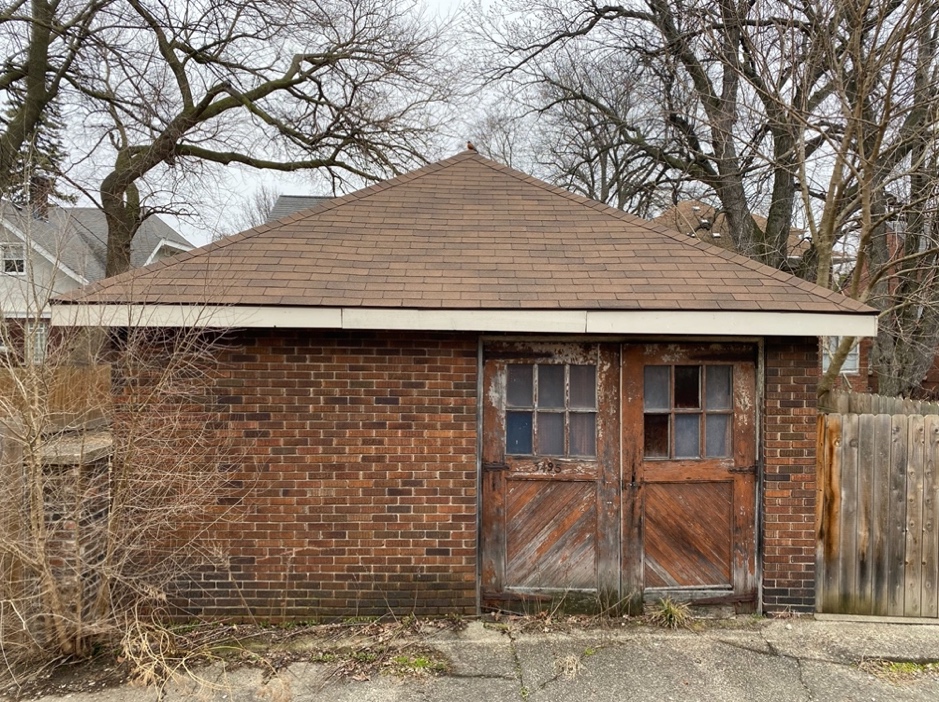 Garage (West elevation—restoring the carriage doors is on the future list)